PRZYSPOSOBIENIE DO PRACYTEMAT: "Wykonywanie prostych prac porządkowych za pomocą zmechanizowanego sprzętu do utrzymania czystości pomieszczeń" (18.12.2020)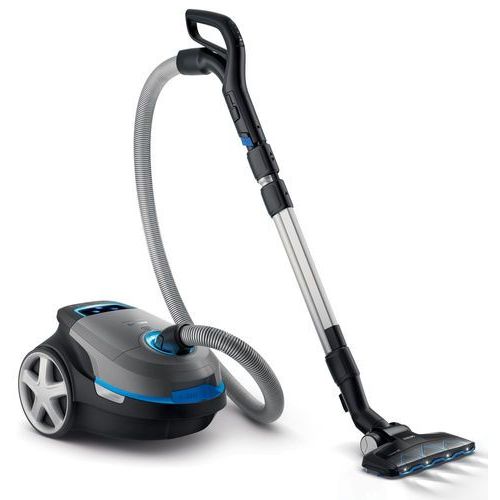 Kliknij  w podany link: https://wordwall.net/pl/resource/938375/prace-domowe                                            Zakręć kołem, wylosuj 4 zadania, napisz je do zeszytu co wylosowałeś, opisz jedno zadanie oraz zrób zdjęcie jak sprzątasz w domu.